Муниципальное бюджетное дошкольное образовательное учреждение Детский сад №1 «Аленушка» городского округа город Октябрьский Республика Башкортостан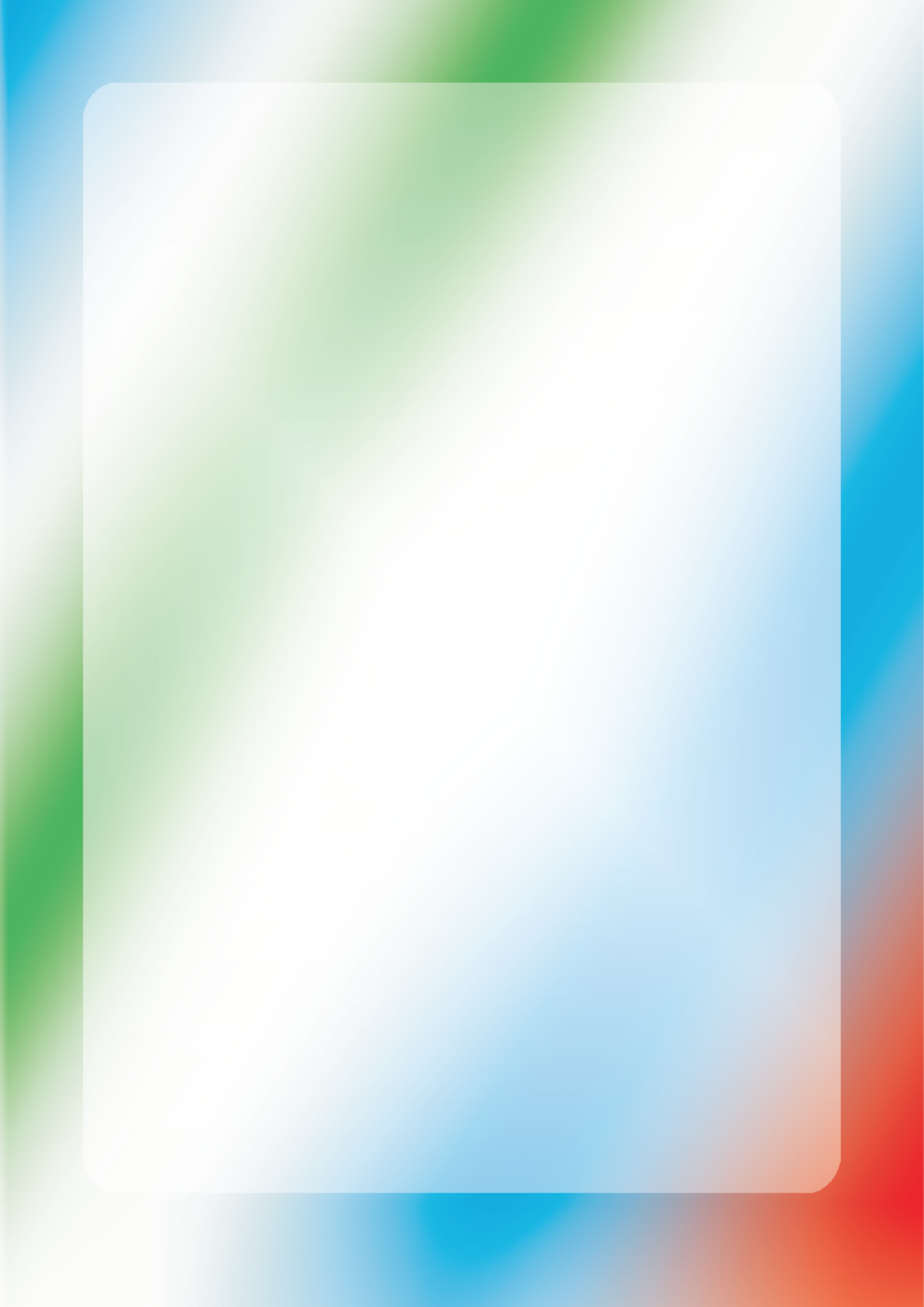 Конспект непосредственно образовательной деятельности. Художественное творчество. Аппликация «Подарок папе»вторая младшая группаПодготовила и провела:воспитатель I категорииЦыцулина Наталья Владимировна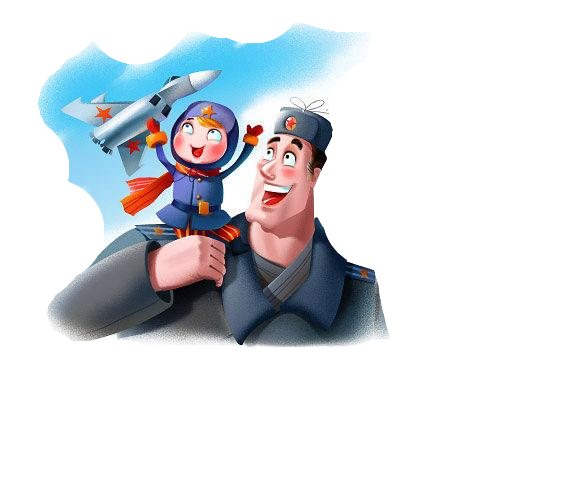 г. Октябрьский, РБ2014г.Цель непосредственно образовательной деятельности: познакомить воспитанников с государственным праздником День защитника Отечества. Задачи  образовательных  областей:Художественное творчество:Развивать умение выполнять иллюстрацию путем наклеивания готовых форм, развивать воображение детей, художественный вкус; Развивать чувство цвета – умение подбирать цвет фона для поделки;Закрепить названия основных цветов: красный, синий, желтый, зеленый;Познание: Формировать первичные представления о Российской армии, о мужчинах, как защитниках «малой» и «большой» Родины; воспитывать уважения к защитникам Отечества; познакомить с «военными» профессиями;Формировать первичные гендерные представления  (воспитать в мальчиках стремление быть сильными, смелыми, стать защитниками Родины); воспитывать любовь к Родине;Воспитывать у детей доброе отношение к своему папе, вызывать чувство гордости и радости за благородные поступки родного человека.Коммуникация: Формировать умение с помощью  воспитателя рассказывать об изображённом на картине; способствовать развитию речи, как средство общения; на основе расширения ориентировки воспитанников в ближайшем окружении; Развивать умение рассказывать небольшие истории из личного опыта, подбирать характерные определения.Социализация: Формировать умение использовать в сюжетно-ролевой игре строительный материал, предметы полифункционального назначения.Безопасность: Формировать навыки правил безопасного поведения во время аппликации.Труд:Развивать умение мастерить поделку.Чтение художественной литературы: Развивать умения слушать произведения.Музыка:  Развивать интерес к музыке, желание слушать музыку, подпевать, выполнять простейшие танцевальные движения, эмоциональность, образность восприятие музыки через движение. Физическая культура: Упражнять детей в метании, в беге, ориентировке в пространстве. Воспитывать ловкость, выносливость, скорость. Здоровье: Формирование начальных представлений о здоровом образе жизни.Предполагаемый результат: формирование у воспитанников интереса  к аппликации; Направление:   речевое, художественное творчество.Образовательная область: художественное творчество.Виды  деятельности: познавательная, коммуникативная, двигательная, игровая, продуктивная.Интеграция областей: Художественное творчество, коммуникация, здоровье, познание, безопасность.Предварительная работа:Беседы с воспитанниками о папе, защитниках Отечества.Цикл познавательных и речевых занятий Рассматривание картинки о самолетике, чтение стихов о самолетеДидактические игры: «Найди такой же», «Назови военного», «Кто служит на корабле? (самолете, танке)»Работа с раскрасками: «Военная техника», «Космос», «Семья», «Инструменты» и дрРассматривание иллюстраций с изображением «Защитников Отечества» Рисование транспорта: машину, корабль, самолет.Участие родителей: Индивидуальные беседы «Как дома мальчики помогают папе?»Оборудование: кукла Незнайка, мультимедийная установка: слайды о защитниках Отечества, слайды к   дидактической игры «Что нужно солдату?»; салфетки; кисть для клея; готовые детали по количеству воспитанников, клей. Формы организации совместной деятельности: игровая мотивация, беседа, объяснение, вопросы к воспитанникам, показ педагога, физкультминутка,  музыкальное  сопровождение,  показ слайдов. Ход непосредственно образовательной деятельности:Слайд №1,2. (открытка посвященная 23февраля)Входит Незнайка, приветствует воспитанников и задает вопрос:- Почему сегодня так радостно, все улыбаются, улицы празднично украшены?- Может быть, опять наступил Новый год? Воспитатель:  - Нет, Незнайка: сегодня праздник пап. Сегодня праздник - День защитника Отечества.Незнайка: - А что такое праздник пап?Воспитатель: - Послушайте стихотворение.Праздник всех отцов    И. Грошева 
 Сегодня с самого утра,                                            И вот тогда я догадался! 
 Торжественно и тихо,                                             Сегодня — праздник всех отцов, 
 Оделась младшая сестра                                         Всех сыновей, всех, кто готов 
 И прошмыгнула лихо                                              Свой дом и маму защитить, 
 На кухню к маме поскорей,                                    Всех нас от бед отгородить. 
 Там что-то зашумело -                                            Я не завидую отцу — 
 Мы с папой тоже побыстрей                                  Ведь я, как он, и я спасу 
 Умылись — и за дело:                                            Отчизну, если будет надо, 
 Я форму школьную одел,                                       Ну а пока бы мармелада 
 В костюм оделся папа.                                            От пирога отковырнуть… 
 Все как всегда, но все же нет -                               И снова в школу, снова в путь, 
 Отец медаль достал из шкафа.                               Где мне подскажут, может быть, 
 На кухне нас пирог заждался,                                Как папу с мамой защитить! - Ребята, расскажите Незнайке, какие ваши папы.Дидактическая игра «Мой любимый папа». Воспитанники поочередно берут фотографии своих пап и рассказывают небольшие истории из личного опыта.Незнайка: - Ребята, как много интересного вы рассказали о своих папах, что они смелые, храбрые, сильные. А вы сильные, смелые, храбрые? (ответы воспитанников)Воспитатель: - Ну, тогда выходите в круг, покажем Незнайке какие мы смелые, храбрые и сильные.Физкультминутка «Стойкий солдатик» На одной ноге постой-ка, Будто ты солдатик стойкий. Ну, смелее подними, Да гляди, не упади. А сейчас постой на левой, Если ты солдатик смелый. А сейчас постой на правой, Если ты солдатик бравый.- А теперь я предлагаю посмотреть слайды, которые посвящены таким же смелым, храбрым людям, которые защищают нашу Родину - Защитникам Отечества. Слайд №3. - Скажите, почему на этой фотографии все в военной форме? (ответы воспитанников)Слайд №4. - Что такое армия? (ответы детей обсуждаются: в армии служат солдаты, которые охраняют и защищают нас.)Слайд №5,6. - Какими должны быть солдаты? (ответы детей: сильными, смелыми, храбрыми и т.д.)Скоро праздник - День защитника Отечества. (Отечество - это наша Родина, наша страна).- Как можно иначе назвать этот праздник? (ответы детей обсуждаются: день пап и дедушек, день всех солдат, день всех военных, день всех мужчин).- Сейчас вы пока еще маленькие, но скоро подрастете. И тоже будете служить в армии, чтобы защищать нас и всю нашу страну.Слайд №6,7,8,9. Дидактическая игра «Что нужно солдату?» (дети должны объяснить, для чего этот предмет нужен солдату (каска, ружье, автомат, пистолет, бинокль, котелок, кружка и т.д.)- Всем папам в это праздничный день принято дарить подарки. Что мы с вами можем подарить нашим папам? (ответы детей).Слайд №10. - Да, правильно, мы можем подарить открытку.Сейчас я вам предлагаю сделать открытку своими руками, пройдите за столы.У вас на столах лежат цветной картон, силуэты самолета и облака. Посмотрите, сначала, как я буду делать открытку:  сначала беру самолет хорошо промазываю клеем, потом приклеиваю на картон и прижимаю салфеткой, приклеиваю окна опять прижимаю салфеткой, потом беру облака приклеиваю.  После того как все приклеила кисточку кладу на подставку. Пальчиковая гимнастика «Наша армия» Аты — баты, аты — баты! (поочерёдно «шагают» указательным и средним пальцами правой и левой руки) На парад идут солдаты! Вот идут танкисты, Потом артиллеристы, А потом пехота – Рота за ротой.
Прежде чем приступить к работе вспомним правила безопасного поведения во время аппликации: нельзя махать кистью, клей  в рот, аккуратно приклеивать все детали.  (Самостоятельная деятельность, индивидуальный подход)- Какие красивые открытки!- Посмотрите, как красиво наклеены самолет и облака у Камиллы, Марии, Ролана. Молодцы, все постарались сделать красивые открытки для пап.(Имена детей) какого цвета у тебя самолет? Да, правильно.Как много замечательных открыток! Вашим папам очень понравятся открытки. - Мы и тебе Незнайка сделали открытку, держи. Поздравляем тебя с праздником.В конце занятия Незнайка благодарит детей и обещает прийти в следующий раз.